Является ли проблема, на решение которой направлен нормативный правовой акт, актуальной в настоящее время?Существуют ли иные варианты достижения заявленных целей государственного регулирования? Если да – выделите те из них, которые, по Вашему мнению, были бы менее затратными и /или более эффективны?Какие, по Вашей оценке, субъекты предпринимательской и инвестиционной деятельности будут затронуты предлагаемым государственным регулированием (по видам субъектов, по отраслям, по количеству таких субъектов в Вашем районе или городе, и проч.)?Считаете ли Вы, что предлагаемые нормы не соответствуют или противоречат иным действующим нормативным правовым актам? Если да, укажите такие нормы и нормативные правовые акты.Существуют ли в предлагаемом государственном регулировании положения, которые необоснованно затрудняют ведение предпринимательской и инвестиционной деятельности?Оцените издержки/упущенную выгоду (прямого, административного характера) субъектов предпринимательской деятельности, возникающие при введении предлагаемого регулирования. Требуется ли переходный период для вступления в силу предлагаемого государственного регулирования (если да, - какова его продолжительность), какие ограничения по срокам введения нового государственного регулирования необходимо учесть? Иные предложения и замечания, которые, по Вашему мнению, целесообразно учесть в рамках оценки регулирующего воздействия.ПЕРЕЧЕНЬ ВОПРОСОВ В РАМКАХ ПРОВЕДЕНИЯ ПУБЛИЧНЫХ КОНСУЛЬТАЦИЙ ПО проекту постановления Правительства Забайкальского края  «Об утверждении Порядка установления и использования придорожных полос автомобильных дорог регионального или межмуниципального значения на территории 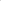 Забайкальского края»Пожалуйста, заполните и направьте данную форму по электронной почте на адрес: orv@economy.e-zab.ruне позднее 24 мая 2022 года Уполномоченный орган не будет иметь возможности проанализировать позиции, направленные ему после указанного срока, а также направленные не в соответствии с настоящей формойКонтактная информацияНазвание организации (для юридических лиц)Уполномоченный по защите прав предпринимателей в Забайкальском крае и его рабочий аппарат Сферу деятельности организацииЗащита прав предпринимателейФ.И.О. контактного лицаЛанцова Елена ЮрьевнаНомер контактного телефона (укажите по желанию)35-00-10Адрес электронной почты (укажите по желанию)_______________________________